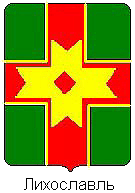 Перечень мероприятий на 2017 годпо созданию в общеобразовательных организациях Лихославльского района, расположенных в сельской местности, условий для занятий физической культурой и спортомг. Лихославль 2017г.Перечень мероприятий на 2017 годпо созданию в общеобразовательных организациях Лихославльского района, расположенных в сельской местности, условий для занятий физической культурой и спортомРаздел IИнформация о создании в общеобразовательных организациях Лихославльского района, расположенных в сельской местности, условий для занятий физической культурой и спортом.1.  На начало 2016/2017 учебного года в Лихославльском районе 13 общеобразовательных организаций, из них  в сельской местности расположены 9 общеобразовательных учреждений, в том числе 4 средних школы, 3 основные и 2 начальные. Общая численность обучающихся в сельской местности по состоянию 21 сентября 2016  составляет  512 человек (19,5% от общего количества обучающихся района).2. В целях развития физической культуры и массового спорта на территории Лихославльского района осуществляется деятельность по следующим направлениям:•	Развитие школьной инфраструктуры и улучшение материально-технической базы общеобразовательных организаций•	Организация спортивно-массовой и просветительской работы•	Повышение квалификации педагогических работников и обеспечение методического сопровождения их деятельности3. Для организации занятий физической культурой и спортом  в учреждениях ведется работа по сохранению и развитию материально-технической базы. 4 сельских общеобразовательных учреждений (Станская СОШ, Микшинская СОШ, Вескинская СОШ, Крючковская ООШ) из 8 имеют типовой спортивный зал, в остальных учреждениях занятия физической культурой и спортом проводятся в приспособленных помещениях. В Станской СОШ, Крючковской ООШ и Вескинской СОШ спортивные залы оборудованы раздевалками с действующими  душевыми кабинами и туалетами. В Толмачевской СОШ установлена универсальная спортивная площадка с искусственным покрытием. В 7 школах имеются собственные спортивные площадки для реализации раздела «Легкая атлетика». Площадки используются для организации спортивных игр, прыжков в длину, бега, метания и др. В двух школах сохранился силовой городок.Каждая школа оснащена спортивным оборудованием и инвентарем для организации занятий по  физической культуре и спорту. В 2014 году в рамках реализации Комплекса мероприятий по созданию в общеобразовательных организациях, расположенных в сельской местности, условий для занятий физической культурой и спортом в  МОУ «Вескинская СОШ» был проведен капитальный ремонт спортивного зала. Из средств областного бюджета на эти цели была получена субсидия  в сумме 775,00 тыс.руб. Из средств местного бюджета на ремонт зала было направлено 214, 8 тыс. руб.В рамках этой же программы Станской и Вескинской школам была предоставлена субсидия на оснащение школьных спортивных залов  спортивным оборудованием и инвентарем на сумму 1018,95тыс. руб. В 2015 году МОУ Крючковская оош вошла в федеральную программу по созданию в общеобразовательных организациях, расположенных в сельской местности, условий для занятий физической культурой и спортом. Привлечены финансовые средства областного и федерального бюджетов на сумму 726,6 тыс.руб. на оснащение спортивной площадки, закуплен спортивный инвентарь на сумму  182,8 тыс. руб. для школьного спортивного клуба.В 2016 году МОУ «Толмачевская СОШ» на развитие школьного спортивного клуба получила финансовые средства на сумму 100 тыс. руб. из федерального и регионального бюджетов.4. Во всех  школах Лихославльского района активно ведется  спортивно-массовая и просветительская работа.  В Лихославльском районе реализуется муниципальная программа «Физическая культура и спорт Лихославльского района» на 2015-2019 годы (утверждена постановлением администрации Лихославльского района от 07.11.2015г. №185-1), целью которой является  «Создание условий для максимального вовлечения населения  Лихославльского района в систематические занятия физической культурой и спортом, дальнейшее развитие детско-юношеского спорта в системе учреждений дополнительного образования детей спортивной направленности».С целью популяризации физической культуры и спорта в Лихославльском районе Отделом по физической культуре, спорту и молодежной политике администрации Лихославльского района ежегодно проводится более 45 спортивно-массовых мероприятий по 16 видам спорта. В том числе спортивных и спортивно-массовых мероприятий областного уровня.Наиболее масштабными по значимости и массовости спортивными событиями на территории Лихославльского района в 2016 году стали: - муниципальный этап Всероссийского легкоатлетического пробега «Кросс Нации»; - традиционная городская легкоатлетическая эстафета по городу, посвященная Дню Победы; - Спортивный фестиваль «ЛИХОФЕСТ»- Спортивный эколого-краеведческий лагерь «Перспектива»- межмуниципальный военно-спортивный лагерь «Патриот»; - «Президентские состязания»;- Фестиваль «Футбол нашего двора»- Открытое первенство г/п пос.Калашниково по лыжным гонкам «Рождественская гонка»- фестиваль спортивных игр «Колозвончик»;- соревнования школьных санпостов  и др.На территории Лихославльского района традиционно проводится областная спортивно-патриотическая акция «Снежный десант». Кроме того, команды учащихся школ района ежегодно участвуют в  областных турслетах и областном лагере «Юный спасатель», «Юный спецназовец».В сельской местности практикуется проведение зональных соревнований. Так, в с. Толмачи, д. Стан проводятся районные зональные соревнования по лыжным гонкам, легкой атлетике, футболу.В сельских поселениях района организовано проведение традиционных спортивных массовых мероприятий. В основном они приурочены к традиционным праздникам, а так же Дню поселения. Организуются соревнования по различным видам спорта: настольный теннис, стрельба, легкая атлетика, лыжные гонки, футбол, волейбол, баскетбол, шахматы и др. Проводятся межпоселенческие спортивные праздники (д.Вески, с.Ильинское, п.Крючково).5. С целью организационно-методической, профессиональной поддержки учителей физической культуры организована деятельность  методического объединения учителей физической культуры и повышение квалификации данных педагогов. На заседаниях методических объединений рассматривались вопросы дозирования физической нагрузки школьников, роль уроков физической культуры и ОБЖ в формировании здоровьесберегающей среды в образовательном учреждении, использование активных форм при организации физкультурно-оздоровительной работы в школе, требования к уровню физической подготовленности населения при выполнении нормативов ВФСК «Готов к труду и обороне», организации всероссийских спортивных соревнований школьников « Президентские состязания» и др.6. На базе общеобразовательных учреждений  Лихославльского района действует 7 школьных спортивных клубов, 3 – в городских школах и 4 – в сельских.  В рамках реализации перечня мероприятий по мероприятий по созданию в общеобразовательных организациях, расположенных в сельской местности, условий для занятий физической культурой и спортом, в 2014 году были открыты 2 школьных спортивных клуба: «Чемпион» в Станской школе и «Ежики» в МОУ Вескинская СОШ». В рамках той же программы в 2015 году в Крючковской школе открыт школьный спортивно-туристический клуб «Фортуна», 2016 году – ШСК «Атлетик» при МОУ «Толмачевская СОШ». Обучающиеся, являющиеся членами ШСК, принимают участие в различных мероприятиях, наиболее значимые из них:ШСК «Ежики»:Военно-патриотическая акция «Снежный десант» - 3 место в силовой подготовке.Кубок Губернатора Тверской области по игровым видам спорта. –. 2 место.Областные соревнования по спортивному туризму в г. Торжке – 3чел-2 место,3 чел-2 место62 областной слёт туристов –школьников  Тверской областиШСК «Чемпион»Участие в соревнованиях  «Лыжня России». Кубок Главы Лихославльского района по лыжным гонкам – 1 местоУчастие в областной военно-патриотической акции «Снежный десант»ШСК «Фортуна»Областной слет туристов-школьников Тверской области Региональные соревнования Тверской области «Школа безопасности» и полевой лагерь «Юный спасатель»«Кросс наций» ТверьСоревнования по технике пешеходного туризмаМежмуниципальный  эколого-краеведческий лагерь «Перспектива» И др.7. Учащиеся Лихославльского района принимают участие в следующих наиболее значимых мероприятиях:Всероссийская массовая лыжная гонка «Лыжня России» (муниципальный этап)Соревнования среди школьников «Президентские состязания»Всероссийский день бега «Кросс наций» (муниципальный этап)Кубок Губернатора Тверской области по игровым видам спорта (мини-футбол, волейбол, баскетбол, настольный теннис) (муниципальный этап).Всероссийский физкультурно-спортивный  комплекс «Готов к труду и обороне»И др. 8. В 2016 году в результате проведенных мероприятий увеличилась доля учащихся, занимающихся физической культурой и спортом во внеурочное время в МОУ «Толмачевская СОШ»  по уровням образования: начальное общее образование -  на  24,4 % и составила 97,6%основное общее образование – на 24,5 % и составила 93,9%среднее общее образование – на 53,3 % и составила 93,3%Таким образом, обязательства, взятые Лихославльским районом в рамках Перечня мероприятий по созданию в общеобразовательных учреждениях, расположенных в сельской местности, условий для занятий физической культурой и спортом, выполнены в полном объеме. 7.  Развитие физической культуры и спорта в сельской местности связано с рядом проблем.Два школьных спортивных зала требуют капитального и текущего ремонта. Оснащение имеющихся спортивных площадок не в полной мере отвечает требованиям, необходима  их  реконструкция и  замена устаревшего оборудования. Остается потребность в оснащении школ спортивным оборудованием и инвентарем. По причине недостаточной оснащенности материально-технической базы образовательных учреждений, расположенных в сельской местности, сеть школьных  спортивных  клубов не способна развиваться в полную силу. 8. Участие в 2017 году в реализации мероприятий по созданию в общеобразовательных организациях, расположенных в сельской местности, условий для занятий физической культурой и спортом позволит увеличить долю обучающихся школы с.Микшино, занимающихся физической культурой и спортом во внеурочное время: начальное общее образование -  на  31,3% основное общее образование – на 27,3% среднее общее образование – на 50% 9. Реализация Перечня мероприятий по созданию в общеобразовательных организациях, расположенных в сельской местности, условий для занятий физической культурой и спортом на территории Лихославльского района планируется по направлениюремонт спортивных заловРаздел IIПеречень мероприятий  МОУ «Микшинская средняя общеобразовательная школа»Раздел IIIКоличество проведенных в муниципальном образовании мероприятий муниципального/межмуниципального уровня в текущем году: 45/3Количество информационных поводов по освещению хода реализации перечня мероприятий  в средствах массовой информации в 2017 году: 10Информация по освещению в средствах массовой информации хода реализации перечня мероприятий в 2017 году:Срок  исполнения Перечня мероприятий – 2017 годСОГЛАСОВАНОМинистр  образования Тверской области________________/Н.А.Сенникова / «____» _________________ 2017 г.УТВЕРЖДЕНПриказом по Отделу образования Лихославльского района Тверской областиот   «06»  апреля   2017 г.      №102_______________________/Т.А.Сысоева/ «06»          апреля         2017г.Общая численность учащихся в Лихославльском районе на начало 
2016/17 учебного годаОбщая численность учащихся в Лихославльском районе на начало 
2016/17 учебного годаОбщая численность учащихся в Лихославльском районе на начало 
2016/17 учебного года12626Численность учащихся Лихославльского района  в организациях, расположенных в сельской местности, на начало 2016/17учебного годаВсегоВсего2512Численность учащихся Лихославльского района  в организациях, расположенных в сельской местности, на начало 2016/17учебного года% от общей численности% от общей численности319,5Численность учащихся Лихославльского района  в организациях, расположенных в сельской местности, на начало 2016/17учебного годаУровень образованияНачальное4255Численность учащихся Лихославльского района  в организациях, расположенных в сельской местности, на начало 2016/17учебного годаУровень образованияОсновное5225Численность учащихся Лихославльского района  в организациях, расположенных в сельской местности, на начало 2016/17учебного годаУровень образованияСреднее632Общее количество организаций, расположенных в сельской местностиОбщее количество организаций, расположенных в сельской местностиОбщее количество организаций, расположенных в сельской местности79Общее количество организаций, расположенных в сельской местности, имеющих спортивные залыОбщее количество организаций, расположенных в сельской местности, имеющих спортивные залыОбщее количество организаций, расположенных в сельской местности, имеющих спортивные залы89Количество учащихся в МОУ «Микшинская СОШ»Уровень образованияНачальное19 чел.Количество учащихся в МОУ «Микшинская СОШ»Уровень образованияОсновное22 чел.Количество учащихся в МОУ «Микшинская СОШ»Уровень образованияСреднее4 чел. Количество учащихся в МОУ «Микшинская СОШ»Уровень образованияВсего45 чел.Количество общеобразовательных организаций, расположенных в сельской местности, имеющих спортивные залы, требующие ремонтаВсегоВсего91Количество общеобразовательных организаций, расположенных в сельской местности, имеющих спортивные залы, требующие ремонта% от общего количества организаций, имеющих спортивные залы% от общего количества организаций, имеющих спортивные залы1011,1%Количество общеобразовательных организаций, расположенных в сельской местности, в которых  отремонтированы спортивные залыВсегоВсего111Количество общеобразовательных организаций, расположенных в сельской местности, в которых  отремонтированы спортивные залыСрок реализацииСрок реализации12Декабрь 2017 годаКоличество общеобразовательных организаций, расположенных в сельской местности, имеющих потребность в перепрофилировании аудиторий под спортивные залы для занятия физической культурой и спортомВсегоВсего13-Количество общеобразовательных организаций, расположенных в сельской местности, имеющих потребность в перепрофилировании аудиторий под спортивные залы для занятия физической культурой и спортом% от общего количества организаций% от общего количества организаций14-Количество общеобразовательных организаций, расположенных в сельской местности, в которых имеющиеся аудитории перепрофилированы   под спортивные залы для занятия физической культурой и спортомВсегоВсего15-Количество общеобразовательных организаций, расположенных в сельской местности, в которых имеющиеся аудитории перепрофилированы   под спортивные залы для занятия физической культурой и спортомСрок реализацииСрок реализации16-Количество учащихся, занимающихся физической культурой и спортом в МОУ «Микшинская СОШ» во внеурочное время по каждому уровню общего образования, за исключением дошкольного образованияУровень образованияНачальное1712Количество учащихся, занимающихся физической культурой и спортом в МОУ «Микшинская СОШ» во внеурочное время по каждому уровню общего образования, за исключением дошкольного образованияУровень образованияОсновное1810Количество учащихся, занимающихся физической культурой и спортом в МОУ «Микшинская СОШ» во внеурочное время по каждому уровню общего образования, за исключением дошкольного образованияУровень образованияСреднее192Количество учащихся, занимающихся физической культурой и спортом в МОУ «Микшинская СОШ» во внеурочное время по каждому уровню общего образования, за исключением дошкольного образованияУровень образованияВсего2024Увеличение доли учащихся, занимающихся физической культурой и спортом во внеурочное время  (по каждому уроню общего образования), за исключением дошкольного образования в МОУ «Микшинская СОШ»Уровень образованияНачальное21На 5 чел. (на 26,3%)Увеличение доли учащихся, занимающихся физической культурой и спортом во внеурочное время  (по каждому уроню общего образования), за исключением дошкольного образования в МОУ «Микшинская СОШ»Уровень образованияОсновное22На 8 чел (на 36,4%) Увеличение доли учащихся, занимающихся физической культурой и спортом во внеурочное время  (по каждому уроню общего образования), за исключением дошкольного образования в МОУ «Микшинская СОШ»Уровень образованияСреднее23На 2 чел. (на 50%)Увеличение доли учащихся, занимающихся физической культурой и спортом во внеурочное время  (по каждому уроню общего образования), за исключением дошкольного образования в МОУ «Микшинская СОШ»Уровень образованияВсего24На 15 чел.(на33,4%)Увеличение доли учащихся, занимающихся физической культурой и спортом во внеурочное время  (по каждому уроню общего образования), за исключением дошкольного образования в МОУ «Микшинская СОШ»Уровень образованияСрок реализации25Декабрь 2017 годаКоличество общеобразовательных организаций, расположенных в сельской местности, имеющих школьные спортивные клубыВсегоВсего26-Количество общеобразовательных организаций, расположенных в сельской местности, имеющих школьные спортивные клубы% от общего количества организаций% от общего количества организаций27-Увеличение количества  школьных спортивных клубов, созданных в общеобразовательных организациях, расположенных в сельской местности, для занятия физической культурой и спортомВсегоВсего28-Увеличение количества  школьных спортивных клубов, созданных в общеобразовательных организациях, расположенных в сельской местности, для занятия физической культурой и спортомСрок реализацииСрок реализации29-Количество общеобразовательных организаций, расположенных в сельской местности, имеющих потребность в оснащении спортивным инвентарем и оборудованием  открытых плоскостных спортивных сооруженийВсегоВсего30-Количество общеобразовательных организаций, расположенных в сельской местности, имеющих потребность в оснащении спортивным инвентарем и оборудованием  открытых плоскостных спортивных сооружений% от общего количества организаций% от общего количества организаций31-Количество общеобразовательных организаций, расположенных в сельской местности, в которых  открытые плоскостные спортивные сооружения оснащены спортивным инвентарем и оборудованиемВсегоВсего32-Количество общеобразовательных организаций, расположенных в сельской местности, в которых  открытые плоскостные спортивные сооружения оснащены спортивным инвентарем и оборудованиемСрок реализацииСрок реализации33-Период/датаТематика/информационный поводФорма освещенияСМИ, электронные ресурсыежеквартальноРеализация Перечня  мероприятийВыступление на совещаниях директоров Апрель 2017Публикация Перечня мероприятий на сайте Отдела образования администрации Лихославльского районапубликацияСайт Отдела образования администрации Лихославльского районаНоябрь 2017Информация о ходе реализации Перечня мероприятийВыступление на  муниципальном государственно-общественный совете по развитию системы  образования Лихославльского районаЕжеквартальноПроведение физкультурно-оздоровительных и спортивно-массовых мероприятийпубликацияРайонная газета «Наша жизнь»